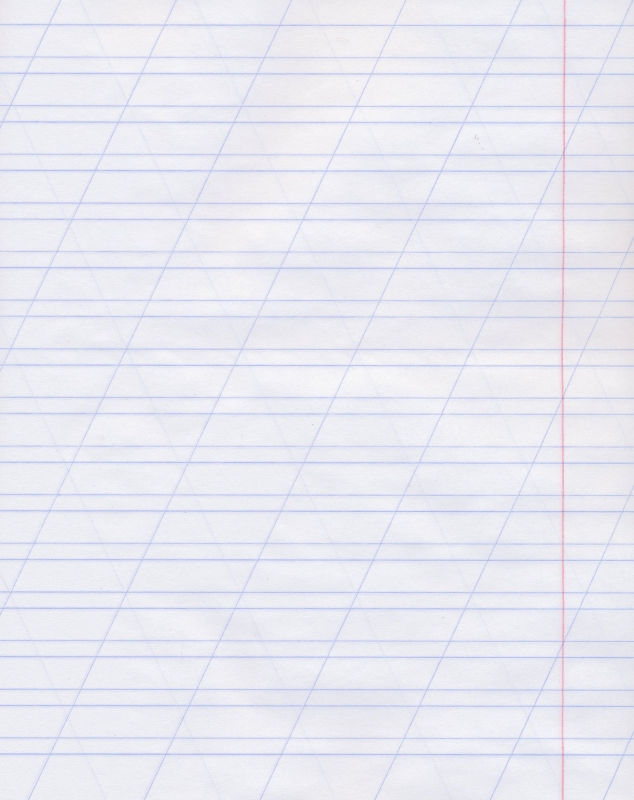                                                               Утверждаю:                              директор школы__________ А.А. Лотов                   приказ  № 154-ОД от 18.10.2013г.Положениео конкурсе рисунков, посвященном 435-летию «Азбуки» Ивана Федорова «МОЯЗБУКА»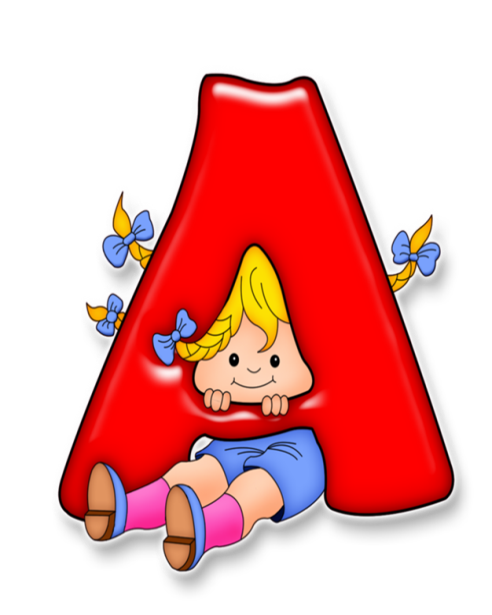 в рамках сетевого взаимодействия с. Викулово 2013г.  С начала книгопечатания на Руси появляются первые печатные учебные книги, первое место среди которых принадлежит «Азбуке» Ивана Федорова. «Азбука» была издана первопечатником во Львове в 1578 г.     Слово «азбука» происходит от названия первых букв алфавита «Аз» и «Буки». В пользу этого названия говорит и второе Острожское издание азбуки. Оно имеет титульный лист, из пространного текста которого можно выделить название книги :«напечатана сия книжка по гречески альфавита, а по русски АЗ буки первого ради научения детьского».     «Азбука» И. Федорова отражает древнюю буквослагательную систему обучения грамоте, унаследованную от греков и римлян. В начале книги помещен алфавит, насчитывающий 46 букв. От буквы «аз» до « ижицы» Конкурс проводится к 435-летнему юбилею издания первой Азбуки И. Федорова.
Организаторами Конкурса являются:Администрация МАОУ «Викуловская СОШ №1» 
Цели и задачи Конкурса:  -Приобщение детей к чтению;-Выявление и поддержка талантливых детей, одаренных в области изобразительного искусства;  -Развитие интереса к истории России;
1. Условия проведения Конкурса 
1.1. Рисунки (рисунок), направляемые на Конкурс, должны быть созданы в соответствии с темой Конкурса. В рисунке необходимо представить любую букву из  русской «Азбуки»; 
1.2. К участию в Конкурсе приглашаются учащиеся 1-4 классов школ Викуловского района, входящие в сеть МАОУ «Викуловская СОШ №1»; 1.3. Конкурс проводится в 2-х возрастных группах: 1-2 классы, 3-4 классы.
1.4. От каждого ОУ  на Конкурс принимаются  по 3 рисунка в каждой возрастной группе;   
1.5. Рисунки (рисунок), направляемые на Конкурс, создаются в любой технике на листах А4; 
1.6. На обороте каждого рисунка указывается название рисунка, имя автора, класс, ОУ; 
1.8. Не подписанные рисунки к Конкурсу не допускаются; 
1.9. Рисунки на Конкурс принимаются с 27 октября по 10 ноября 2013г.  2.Жюри конкурса: председатель жюри- Горбунова Н.В.-педагог- библиотекарь МАОУ «Викуловская СОШ №1», члены взрослого жюри- Родионова И.А., Красикова Л.А.,члены детского жюри- Касанина Н., Плюхина К .3. Подведение итогов Конкурса, награждение победителей 
3.1.  Жюри Конкурса определяет трех победителей в каждой возрастной группе; 
3.2. По итогам Конкурса будет оформлена передвижная выставка работ- победительниц и призеров;   
3.3. Итоги Конкурса оглашаются на сайте МАОУ «Викуловская СОШ №1», в СМИ Викуловского района;  
3.4.  Победители награждаются почетными грамотами, участники - дипломами участника.По вопросам обращаться по телефону: 2-46-06 Красикова Л.А.
